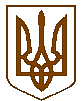 У К Р А Ї Н АПІСКІВСЬКА СІЛЬСЬКА РАДАКостопільського району Рівненської області( восьме скликання )Р І Ш Е Н Н Я22 грудня  2017 року                                                                               № 297Про  надання  дозволу   на   розробку  технічної   документації   ізземлеустрою   по   встановленню  (відновленню)  меж   земельної   ділянки  в  натурі   (на місцевості)   громадянину   Добринському Валентину  Івановичу.       Відповідно до  пункту 34 ст.26  Закону  України " Про  місцеве  самоврядування  в  Україні", ст.25,26,55 Закону України «Про землеустрій», ст.12,40,78,79-81,116,118,121,122,125,126  Земельного кодексу України, розглянувши заяву громадянина Добринського Валентина Івановича, за погодженням постійної  комісії із питань  земельних відносин, екології, охорони навколишнього природного середовища, житлово-комунального господарства, сільська рада – В И Р І Ш И Л А :1.Дати дозвіл громадянину Добринському Валентину Івановичу на розробку технічної документації із землеустрою по встановленню (відновленню) меж  земельної ділянки в натурі (на місцевості) для ведення особистого селянського господарства в селі Моквинські Хутори, загальною площею 1.1000га, в тому числі: в урочищах «Матіївка» площею 0.2658га, «Біля Башні» площею 0.0900га, «Біля бона» площею 0.3142га, «За боном» площею 0.4300га, за рахунок земель сільськогосподарського призначення Пісківської сільської ради Костопільського району  Рівненської області.2.Громадянину Добринському Валентину Івановичу в десятиденний термін з дати прийняття рішення звернутися до організації, яка має ліцензію та сертифікованого інженера-землевпорядника згідно із законом, для розроблення технічної документації із землеустрою по встановленню (відновленню) меж земельної ділянки в натурі (на місцевості) для ведення особистого селянського господарства в селі Моквинські Хутори, загальною площею 1.1000га, в тому числі: в урочищах  «Матіївка» площею 0.2658га, «Біля Башні» площею 0.0900га, «Біля бона» площею 0.3142га, «За боном» площею 0.4300га, за рахунок земельсільськогосподарського призначення Пісківської сільської ради Костопільського району  Рівненської області.3.Контроль за виконанням даного рішення  доручити постійній  комісії із питань  земельних відносин, екології, охорони навколишнього природного середовища, житлово-комунального господарства, (голова  комісії  Чайковська Н.М.), спеціалісту – землевпоряднику Пісківської  сільської  ради  Скороход Л.В. Сільський голова :                                                                   В. Ярмольчук